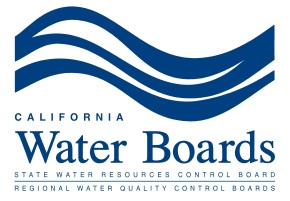 WATER QUALITY EMERGENCY NOTIFICATION PLANThis form is intended to assist the Division of Drinking Water (DDW) and the public water system in contacting responsible individuals in the event of an emergency affecting the water system operations.ADMINISTRATIVE INFORMATIONThe following persons have been designated to implement the plan upon notification by the State Water Resources Control Board Division of Drinking Water that an imminent danger to the health of the water users exists:The implementation of the plan will be carried out with the following SWRCB DDW and County Health Department personnel:If the above personnel cannot be reached, contact the 24 hour Office of Emergency Services Warning Center at 8008527550 or 9168458911. When reporting a water quality emergency to the Warning Center, please ask for the State Water Resources Control Board Division of Drinking Water Duty Officer.NOTIFICATION PLANAttach a written description of the method or combination of methods to be used, for example, radio, television, door-to-door, sound truck, etc. to notify customers in an emergency.  For each section of your plan give an estimate of the time required, necessary personnel, estimated coverage, etc.  Consideration must be given to special organizations such as schools, non-English speaking groups, and outlying water users.  Ensure that the notification procedures you describe are practical and that you will be able to actually implement them in the event of an emergency. Examples of notification plans are attached for large, medium and small communities.NAME:[Insert name of Water System representative who has completed this plan]					  DATE: [Insert date of completion of this plan]SIGNATURE:[Insert Signature of Water System representative who has completed this plan]	EXAMPLE PLANS FOR COMMUNITY WATER SYSTEMSThe following example plans are provided to assist community water systems in developing their own Emergency Notification Plans.PLAN 1 Medium CommunityDuring regular working hours our people will contact the news media at television station KXYZ to broadcast the necessary warning.  The local radio stations will also be contacted.  The television and radio personnel are available at all hours.  As a follow-up measure, we will also contact the Daily Bee, a local newspaper that serves both Ourtown and Hometown.The warnings will be issued in both English and Spanish to cover all members of the community.  Outlying areas of the water service area (such as Isolated Canyon and Lonesome Mountain subdivisions) will also be notified by sound truck and/or handbill distributed to their respective areas.  Both of these areas are very small and this can be done quite quickly.A special telephone answering service can also be quickly set up at the utility headquarters (using the regular company numbers) to answer questions that will come in from consumers.  Questions are anticipated, especially from the Hometown area, because that area is served by three different water companies.  A map will be available to the telephone answering personnel to determine the water company serving the caller.It is anticipated that the time for notification to the television and radio audiences will be very short.  The areas served by handbill and sound truck will also be notified within an hour.  For notification to be issued in other than normal hours, the same media will be contacted and an announcement will be scheduled for as long as is necessary.  A sound truck(s) will be used in the early morning hours to quickly alert the people not listening to their radio or television.PLAN 2 Small CommunityOur community is very small and the most efficient means of notification will be both sound truck and handbill.  It is estimated that the entire service area can be covered in less than three hours.PLAN 3 Large CommunityThe same plan as implemented in Plan I should be used here with the exceptions noted.  All the news media will be contacted in the entire metropolitan area.  This includes all television and radio stations and all local and general area newspapers.  Maps have been prepared to be distributed to the media to locate the boundaries of the water company.  This system is large enough that it may only be necessary to notify some of the water users.  This information will be transmitted to the media and an answering service at the water company will respond to consumers’ calls.  Unless the problems are limited to isolated areas it is unreasonable to assume that contact can be made through sound truck or handbill.Public Water System Name:[Insert Water System Name]Public Water System Number:[Insert Water System Number]Public Water System Type (CWS, NTNC, TNC):[Insert Water System Classification]Public Water System Address/Location:[Insert Water System Location Address]Water Utility Contact Name and TitleEmail AddressDaytime TelephoneCell phone Number[Insert Water Utility Number 1 Contact Name and Title][Insert Water Utility Number 1 Email Address][Insert Water Utility Number 1 Daytime telephone number][Insert Water Utility Number 1 Cell phone number][Insert Water Utility Number 2 Contact Name and Title][Insert Water Utility Number 2 Email Address][[Insert Water Utility Number 2 Daytime telephone number][Insert Water Utility Number 2 Cell phone number][Insert Water Utility Number 3 Contact Name and Title][Insert Water Utility Number 3 Email Address][Insert Water Utility Number 3 Daytime telephone number][Insert Water Utility Number 3 Cell phone number]]SWRCB & County Health Departments’ Contact Name and Title Email AddressDaytime TelephoneCell phone Number[Insert State Water Resources Control Board DDW District Engineer Contact Name][Insert State Water Resources Control Board DDW District Engineer Email Address][Insert State Water Resources Control Board DDW District Engineer Daytime telephone number][Insert State Water Resources Control Board DDW District Engineer Cell phone number][Insert State Water Resources Control Board DDW Alternative Contact Name and Title][Insert State Water Resources Control Board DDW Alternative Contact Email Address][Insert State Water Resources Control Board DDW Alternative Contact Daytime telephone number][Insert State Water Resources Control Board DDW Alternative Contact Cell phone number][Insert County Environmental Health Department Local Primacy Agency Contact Name and Title][Insert County Environmental Health Department Local Primacy Agency Contact Email address][Insert County Environmental Health Department Local Primacy Agency Contact Daytime telephone number][Insert County Environmental Health Department Local Primacy Agency Contact Cell phone number]